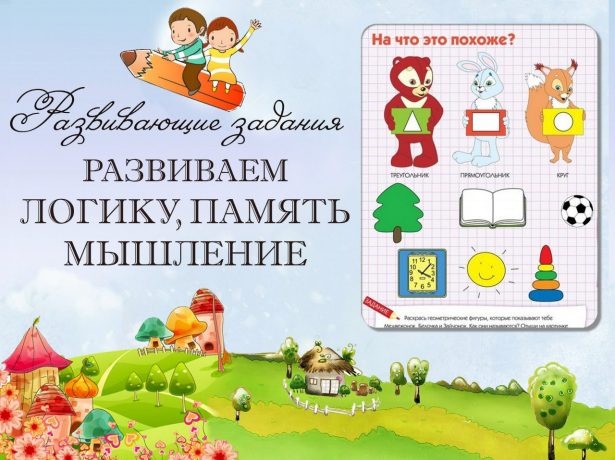 Задание 1.Соедини игрушку с ее тенью.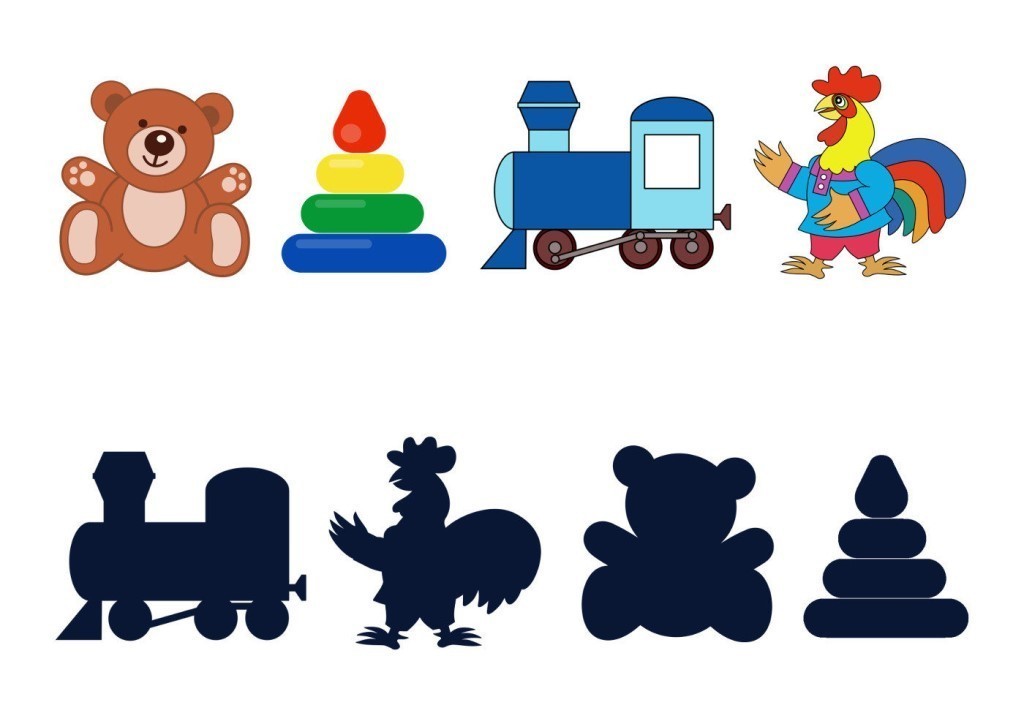 Задание 2.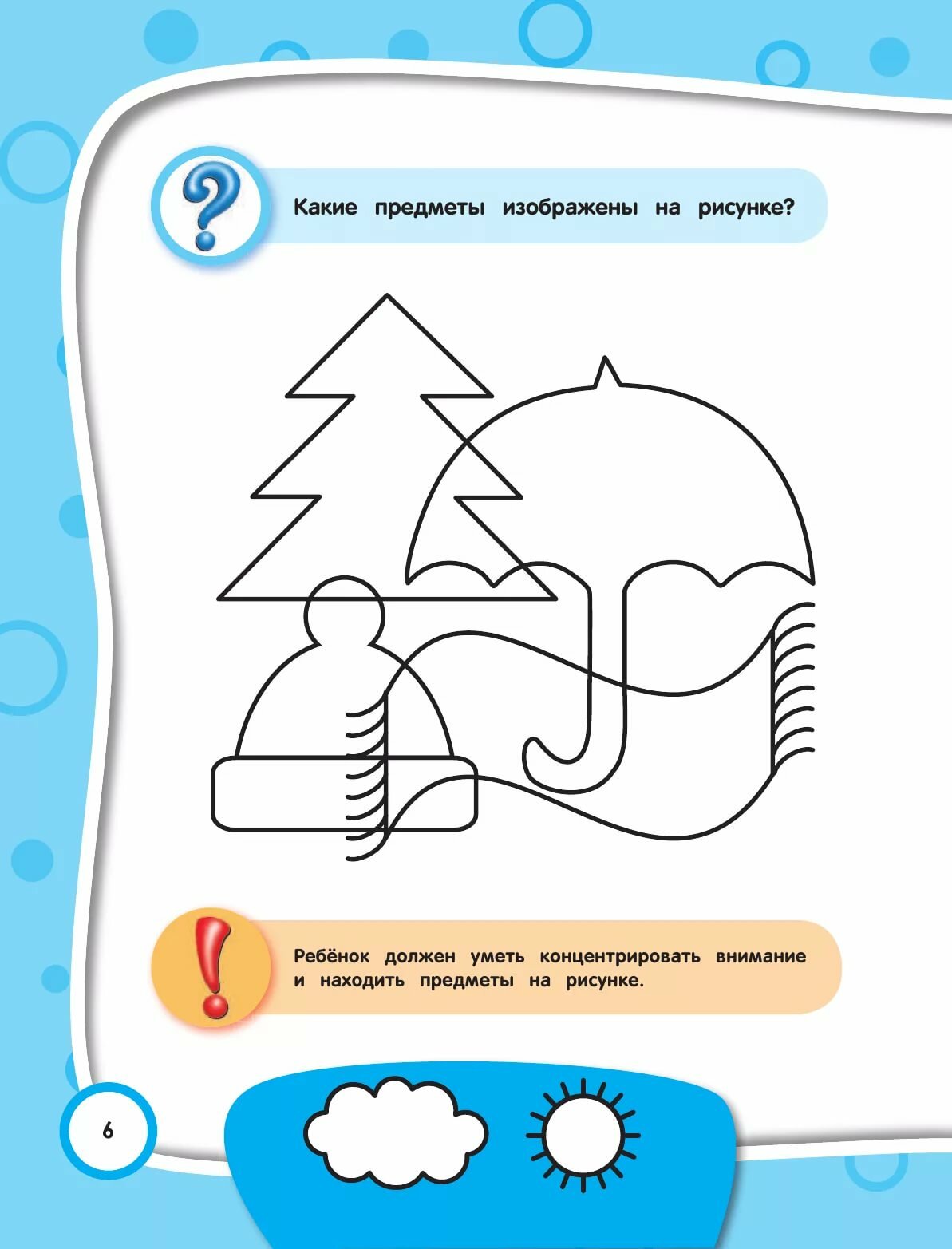 Задание 3.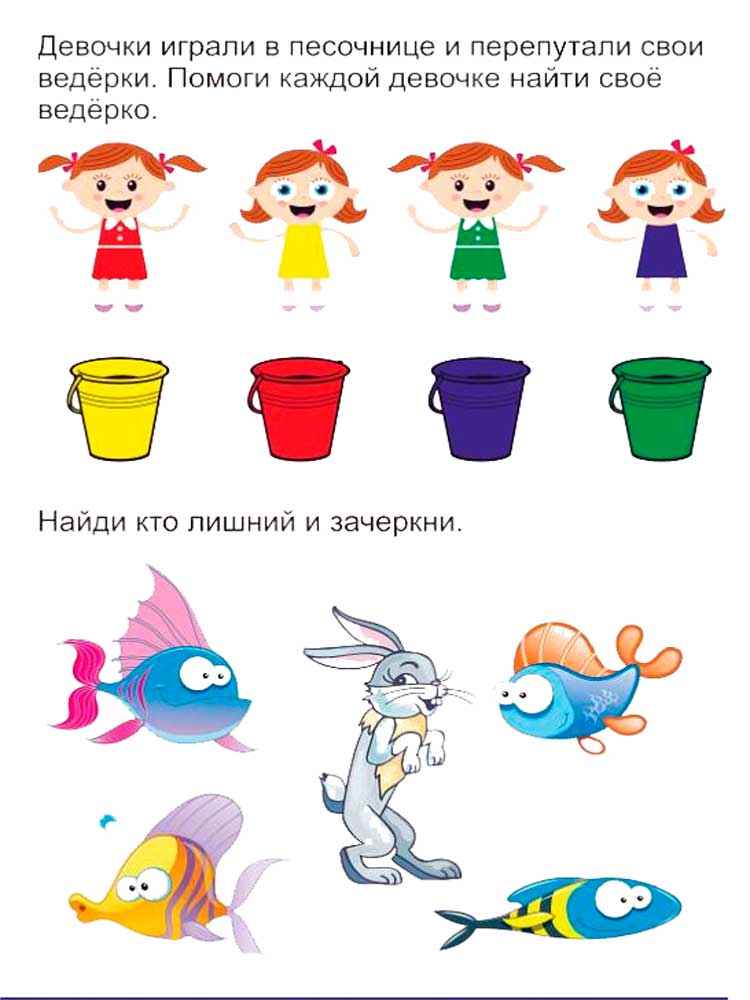 